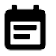 Date (ex. Wednesday, April 4)Event title max 3 lines goes hereEvent title max 3 lines goes here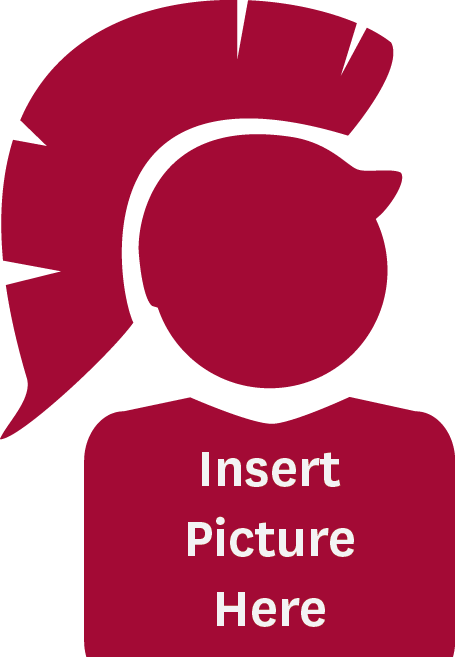 Here’s where you can say more about your event. It must fit in the area next to your photo, so keep it short and sweet. Be sure to include other information, such as ticket/reservation info, or who is putting on the event. Feel free to put that info on its own line with a bold topic, as seen below.Reservations: RSVP required, though entrance is free. RSVP at annenberg.usc.edu/events.  Co-presented by: USC Annenberg, USC Marshall School of Business and the USC School of Architecture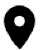 Location information (ex: Wallis Annenberg Hall (ANN) 106)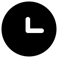 Time (ex: 5:00 pm – 6:00pm)